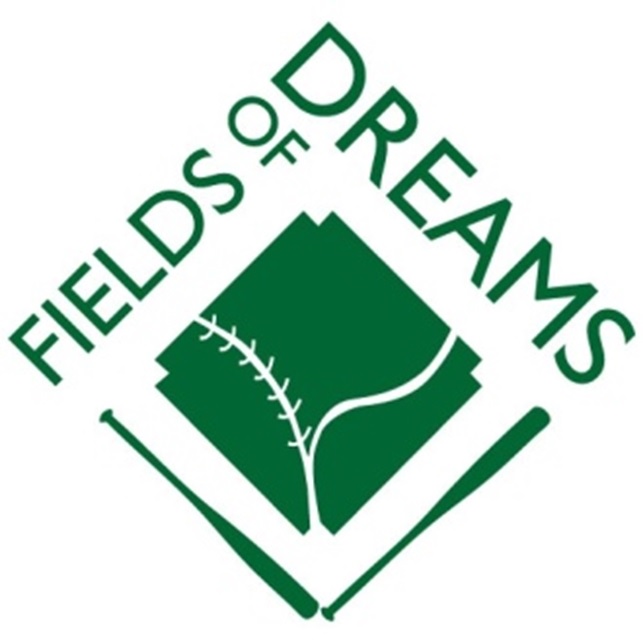 Jackie’s PledgeI pledge to live my life according to Jackie Robinson’s values.I will show determination, commitment, and persistence while trying to reach my goals.I will have integrity and show courage when life gets tough.I will honor teamwork and citizenship as ways to make the world a better place.And I will strive for justice and excellence on and off the baseball field.